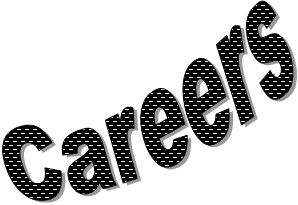 AWE Schools Engineering Challenge – Winners!Congratulations to the students below who recently took part in the annual engineering challenge at AWE.  They worked as a team on various engineering challenges throughout the day, competing against nine other schools. At the end of the day our students were announced winners –very well done everyone!  Ella CathrewAbi GriffinArran ListerRhys LloydPwC work Experience ProgrammePwC are offering two unique paid summer Insight Weeks (Work Experience) for Year 12 students. There are 400 places available and this programme runs nationwide.  It is a really great opportunity to have a general introduction to the potential career pathways in the business world.PwC Flying Start Degree Partnership ProgrammeApplications for PwC 2019 roles are open!Here is a little background information about the Degree Partnership ProgrammeStudents can choose from the following universities to take this degree progamme.  Newcastle, Nottingham, Reading, Leeds, Birmingham, Edinburgh, St Andrews and Queen’s Many partnership degrees offer a professional qualification alongside the academic degree qualification. This means that students start work ahead of other graduates.Most employer degrees offer financial incentives which are worth exploring.PwC offer the Flying Start degree Programme in Accounting, Business and Technology.  To find out more information about these programmes please refer to their web site: www.careersschools.pwc.co.ukNational Schools Employability ChallengeStudents aged from 14 – 18 have the opportunity to showcase their employability skills, alongsidestudents from the whole country.  There are three stages to the challenge, quizzes, workshops and group tasks.  The challenge has already started and is due to end on 29 March 2019.  To take part or to find out more information about this exciting competition please go to: www.nsechallenge.co.ukUseful WebsiteThe “icould” website has recently changed and is not as useful as I think it was.  So please have a look at the website below which is very helpful with lots of careers related information, guidance, personality tests etc.  https://www.careerninja.co.uk/ Kind regardsEileen WoollerCareers Officerewooller@littleheath.org.ukJob Spotlight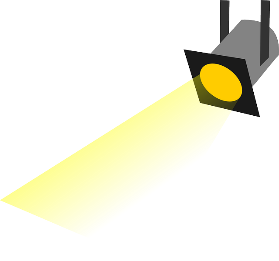 Choreographer Sarah Marten, 12 July 2012Choreographers create routines and movement sequences for singers and musicians to perform. 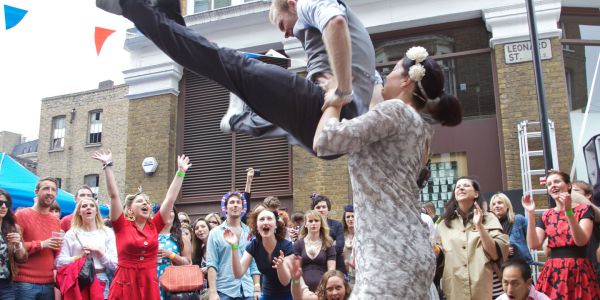 What is the job like?Choreographers work closely with the musicians, who might be solo artists or bands. They develop ideas into a finished performance and can greatly enhance the success of pop bands and singers.The work involves:Designing visually appealing routines which fit around various constraints, including costumes, shoes, props and stageFitting the movements around the musicBuilding a rapport with singers, and assessing their dancing ability (or lack of it!)Demonstrate techniques and instruct performers, ensuring that continuity is maintained throughout each performanceRemaining calm and composed whilst working under pressure to tight deadlinesWorking with different genres of music, including pop, reggae, dance hall, Bollywood, electronic and RnBWorking as part of a team which could include producers, directors and costume designersMarketing yourself and or working with an agent to find workHow do I get into choreography?Choreographers usually progress into this work after many years’ experience as a highly trained dancer. As well as dancing talent, imagination and creativity, they also need a suitable personality to inspire and lead singers.  Most choreographers started dancing lessons during childhood having progressed through graded examinations, e.g. Royal Academy of Dance. Aim to get experience of as many different types of dance as possible, such as ballet, contemporary, jazz, tap, Bollywood and so on. Listen to lots of different kinds of music and start to create your own routines.What training and qualifications do I need?Helpful school subjects at GCSE and AS/A level include dance, drama/theatre studies and music.Here are some of the vocational qualifications you could take at the age of 16 if you decide not to take A levels:BTEC Level 2 Diploma in Performing Arts (Dance)
Entry with 2 GCSE (A-D) passesBTEC Level 3 Extended Diploma in Performing Arts (Dance)
Entry with 4 GCSE (A-C) passes. If you do well you can then progress to a degree course or vocational training.The Council for Dance Education and Training have information on accredited professional training programmes in vocational dance, including some BA Hons degree courses. Entry requirements can vary so check with each dance school or institution, but you will always need a very high standard of dance ability. For entry to a degree course you will normally need two A levels and five GCSE (A-C) passes or equivalent qualification.  Selection procedures include an audition and often an interview.  One-year pre-vocational foundation courses in dance are also available. Full-time training can begin from the age of 16, and usually 18 for degree courses. Some specialised schools take children from the age of 10. It is possible to study choreography as an option on some full-time dance diplomas and degrees. In addition there are also various postgraduate courses in choreography offered at dance schools and universities.What can I earn?Pay for people starting out as pop choreographers can be very low, and in some cases nothing. All work is freelance and choreographers might be paid per day or per project.Very successful choreographers working with top artists can command very high fees, perhaps in the region of several hundred pounds per day.  The Theatrical Management Association/Equity daily rates for choreographers range from £79.27 to £184.25 per day.***********************************************************